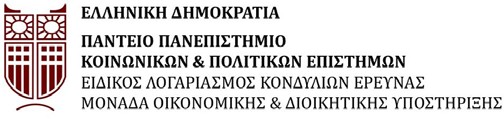 ΑΙΤΗΣΗ ΥΠΟΨΗΦΙΟΤΗΤΑΣΠαρακαλώ να δεχθείτε την υποψηφιότητά μου στα πλαίσια της πρόσκλησης εκδήλωσης ενδιαφέροντος για την υλοποίηση του έργου: «IMMERSE – Integration Mapping for migrant children in education»Συνημμένα σας παραθέτω τα απαιτούμενα δικαιολογητικά για τη θέση με κωδικό …….1.   …………………………………………….2.   …………………………………………….3.   …………………………………………….4.   …………………………………………….5.   …………………………………………….6. ……………………………………………Αθήνα …./…./2020Ο/Η Αιτών/ούσαΟΝΟΜΑ:ΕΠΩΝΥΜΟ:ΠΑΤΡΩΝΥΜΟ:Α.Δ.Τ:ΔΙΕΥΘΥΝΣΗ:Τηλ./Κιν./Fax:e-mail:Κωδικός Θέσης :